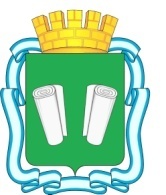 городская Дума городского округа Кинешма шестого созываРЕШЕНИЕот 25.11.2015 №5/53О внесении изменений в решение городской Думы городского округа Кинешма от 29.10.2014 № 76/738 «Об утверждении Прогнозного плана (программы) приватизации муниципального имущества городского округа Кинешма на 2015 год»В соответствии с Федеральным законом от 21.12.2001 № 178-ФЗ «О приватизации государственного и муниципального имущества», Федеральным законом от 06.10.2003 № 131-ФЗ «Об общих принципах организации местного самоуправления в Российской Федерации», Уставом муниципального образования «Городской округ Кинешма», городская Дума городского округа Кинешма решила:   1. Внести изменения в решение городской Думы городского округа Кинешма от 29.10.2014 № 76/738 «Об утверждении Прогнозного плана (программы) приватизации муниципального имущества городского округа Кинешма на 2015 год» (далее – решение): 1.1. Пункт 1 решения изложить в следующей редакции:«1. Утвердить Прогнозный план (программу) приватизации муниципального имущества городского округа Кинешма на 2015 год согласно Приложению 1 к настоящему решению. (Приложение 1).1.2. Решение дополнить пунктом 1.1 следующего содержания:«1.1.  Утвердить преобразование муниципальных унитарных предприятий городского округа Кинешма согласно Приложению 2 к настоящему решению. (Приложение 2).», прилагается к настоящему решению.2. Опубликовать настоящее решение в официальном источнике опубликования муниципальных правовых актов городского округа Кинешма «Вестник органов местного самоуправления городского округа Кинешма».3. Настоящее решение вступает в силу после его опубликования.4. Контроль за исполнением настоящего решения возложить на постоянную комиссию по законности, обеспечению безопасности и местному самоуправлению городской Думы городского округа Кинешма (А.Н. Коновалов) и заместителя главы администрации городского округа Кинешма (А.В. Шуршин).Исполняющий обязанности                             Председатель городской Думыглавы городского округа Кинешма                городского округа Кинешма                                                          ________________ А.И. Крупин                        ________________ М.А. БатинПриложение 2к решению городской Думыгородского округа Кинешмаот 29.10.2014 № 76/738Преобразование муниципальных унитарных предприятийгородского округа КинешмаНаименование муниципального унитарного предприятияМестонахождение1. Муниципальное унитарное предприятие г. Кинешмы «Муниципальная управляющая компания»Ивановская область, г. Кинешма, ул. им. Ленина, д. 2